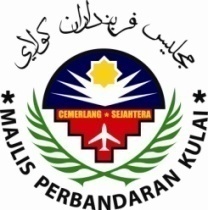 MAJLIS PERBANDARAN KULAIKENYATAAN TENDER BIL 1/2018( KHAS UNTUK BUMIPUTRA )1. 	TAWARAN ADALAH DIPELAWA KEPADA KONTRAKTOR YANG MEMPUNYAI SIJIL PEROLEHAN KERJA KERAJAAN (SPKK) BERDAFTAR DENGAN LEMBAGA PEMBANGUNAN INDUSTRI PEMBINAAN MALAYSIA (CIDB) DALAM GRED, KATEGORI DAN PENGKHUSUSAN YANG BERKAITAN SERTA TARAF BUMIPUTERA YANG MASIH SAH TEMPOHNYA DIBENARKAN MENYERTAI TAWARAN BERIKUT :Naskhah Meja Tender bagi tender diatas akan dipamerkan mulai  15 Januari 2018 sehingga 6 Februari 2018 semasa waktu pejabat di Kaunter Unit Perolehan & Pengurusan Kontrak, Aras Bawah, Menara MPKu, Majlis Perbandaran Kulai, Jalan Pejabat Kerajaan 81000 Kulaijaya.Dokumen Tender akan dijual mulai 17 Januari 2018 sehingga 6 Februari 2018 di Kaunter Unit Perolehan & Pengurusan Kontrak, Aras Bawah, Menara MPKu, Majlis Perbandaran Kulai, Jalan Pejabat Kerajaan 81000 Kulaijaya dengan mengemukakan bayaran dalam bentuk wang tunai atau Bank Draf atas nama Yang Dipertua, Majlis Perbandaran Kulai  sebagai bayaran dokumen tender.4.   Petender-petender yang berminat adalah DIWAJIBKAN menyertai taklimat pada  HARI RABU, 17 JANUARI 2018, JAM 11.00 PAGI. Penender –penender adalah dikehendaki berkumpul untuk sesi taklimat di Dewan Persidangan Tingkat 1, Majlis Perbandaran Kulai. Kehadiran hanya akan diambil kepada kontraktor-kontraktor yang membawa surat PENDAFTARAN ASAL Pusat Khidmat Kontraktor (PKK) dan  Lembaga Pembangunan  Industri  Pembinaan Malaysia (CIDB) yang masih sah tempohnya.5.    Sila bawa bersama Sijil-sijil ASAL beserta (1) satu salinan : Perakuan Pendaftaran Kontraktor (PPK) oleh CIDB; Sijil Perolehan Kerja Kerajaan (SPKK) oleh CIDB dan Taraf Bumiputera (STB) oleh PKK;HANYA PENAMA DALAM SIJIL PENDAFTARAN ASAL sahaja yang dibenarkan untuk Hadir Taklimat/Lawatan Tapak (Mana Berkaitan) dan Pembelian Dokumen tawaran. (Sila bawa bersama Cop Syarikat) dan TIDAK BOLEH DIWAKILKAN.6.	Petender diminta melengkapkan Senarai Semakan beserta tandatangan dan cop syarikat di muka pertama Dokumen Tender sebelum dimasukkan ke dalam Peti Tawaran. Segala kesulitan yang dihadapi sekiranya gagal melengkapkan dokumen tender adalah dibawah tanggungan pihak petender sendiri.Petender hendaklah mengemukakan dokumen-dokumen berikut ketika pengembalian dokumen tender dan dimasukkan kedalam sampul berasingan:7.1	Set Dokumen Tawaran yang lengkap diisi harga setiap item di dalam Senarai  Kuantiti dan jumlah harga tawaran di Ringkasan Tender.7.2	Dokumen sokongan mengandungi maklumat dan data-data syarikat berhubung dengan kedudukan kewangan yang disahkan oleh Pegawai Bank, pengalaman kerja, kakitangan teknikal, logi, Peralatan asas dan prestasi kerja semasa pretender.Sampul bagi Dokumen Tender dan Dokumen sokongan yang telah dilengkapkan hendaklah dimasukkan ke dalam (1) SATU Sampul Surat yang berlakri dan bertanda dengan tawaran kerja yang berkenaan sebelah kiri atas sampul surat dan dikembalikan ke dalam Peti Tender di bersebelahan Kaunter Unit Perolehan dan Pengurusan Kontrak, Bangunan Lama MPKu sebelum jam :				 12.00 TENGAHARI    pada : 6 FEBRUARI 2018Majlis Perbandaran Kulai berhak menerima atau menolak mana-mana permohonan dan sebarang tuntutan perbelanjaan yang berkaitan tidak akan dilayan.Majlis Perbandaran Kulai tidak terikat untuk menerima tawaran yang terendah atau sebarang tawaran.     YANG DIPERTUA,     MAJLIS PERBANDARAN KULAI,     JALAN PEJABAT KERAJAAN,     81000 KULAI.Bil.TenderTajukProjekkelaskepalaSub –kepalaHargaRMMPKu / T /1 / 2018KERJA-KERJA MENAIKTARAF SISTEM PENGURUSAN LALULINTAS LAMPU ISYARAT BERSEPADU BAGI MAJLIS PERBANDARAN KULAI BAGI TEMPOH 2 TAHUN.G3 & G4ME E04 & E11250.00